Проверочная работа по БИОЛОГИИ6 КЛАССОбразецИнструкция по выполнению работыНа выполнение работы по биологии отводится 45 минут. Работа включает в себя10 заданий.Ответы на задания запишите в поля ответов в тексте работы. В случае записи неверного ответа зачеркните его и запишите рядом новый.При выполнении работы не разрешается пользоваться учебником, рабочими тетрадями и другим справочным материалом. Разрешается использовать линейку.При необходимости можно пользоваться черновиком. Записи в черновике проверяться и оцениваться не будут.Советуем выполнять задания в том порядке, в котором они даны. В целях экономии времени пропускайте   задание,  которое   не   удаётся   выполнить   сразу,   и   переходите к следующему. Если после выполнения всей работы у Вас останется время, то Вы сможете вернуться к пропущенным заданиям.На представленном ниже рисунке ученик зафиксировал в виде схемы один из процессов жизнедеятельности растений. Рассмотрите схему и ответьте на вопросы.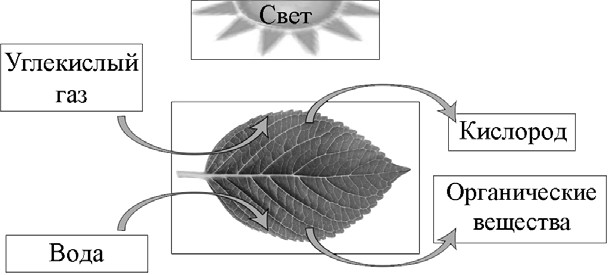 Как называют данный процесс?Ответ.  	Знание в области какой ботанической науки позволит ученику изучить данный процесс?Ответ.  	Какой клеточный пигмент обеспечивает данный процесс?Ответ.  	В приведённой ниже таблице между позициями первого и второго столбцов имеется взаимосвязь.Какое понятие следует вписать на место пропуска в этой таблице?кожицасосудыситовидные трубкидревесные волокна Ответ.Какую функцию выполняет камбий у растений?Ответ.  	Рассмотрите рисунок растительной клетки (рис. 1). Какая структура клетки обозначена на рисунке буквой А?Ответ.  	Каково   значение    этой    структуры в жизнедеятельности клетки?Ответ.  	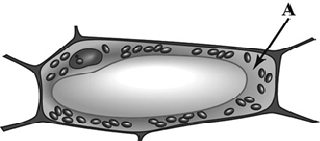 Рис. 1Ольга рассмотрела кожицу листа одуванчика под микроскопом и сделала рисунок (рис. 2). Что она изобразила на рисунке под цифрой 1?Ответ.  	К какой ткани относятся изображённые на рисунке (рис. 2) клетки?Ответ.  	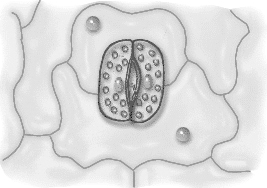 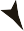 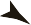 Рис. 2Выберите из предложенного списка и вставьте в текст пропущенные слова, используя для этого их цифровые обозначения. Впишите номера выбранных слов на места пропусков в тексте.Размножение растенийЖизнь на Земле существует благодаря размножению организмов. При	(А) размножении потомство имеет наследственность сходную с родительской. Бесполое размножение происходит с помощью	(Б) или вегетативных органов. Половое размножение сопровождается образованием		(В) и оплодотворением. Потомство, полученное при половом размножении, обладает более разнообразной наследственной информацией в сравнении с наследственностью каждого из родителей.Список слов:спорагаметакореньбесполоеполовоевегетативноеЗапишите в таблицу выбранные цифры под соответствующими буквами. Ответ.Рассмотрите изображение цветка и выполните задания.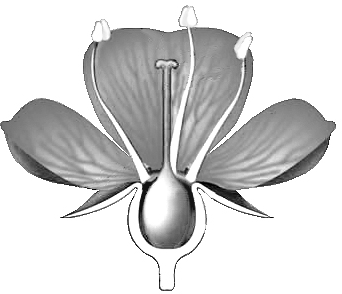 Покажите стрелками и подпишите на рисунке чашелистик, пыльник, завязь.Какую функцию в цветке выполняет завязь?Ответ.  	Назовите клетку, которая образуется в завязи.Ответ.  	Что из перечисленного относят к видоизменённым корням?корневищеклубенькорнеплодлуковица Ответ.Используя приведённую ниже таблицу, ответьте на вопросы.Состав семян растенийВ семенах какого растения содержится больше всего минеральных солей? Ответ.  	В семенах каких двух растений содержится более 10% воды? Ответ.  	В семенах какого растения содержится большего всего белков, жиров и углеводов? Ответ.  	Александр, будучи членом биологического кружка, поставил опыт с растением традесканция. Для этого он взял два срезанных побега растения и поместил их в стеклянные прозрачные банки с водой. При этом в одну из банок он налил немного растительного масла. Примерно через неделю в банке без масла на той части побега, которая находилась в воде, стали образовываться придаточные корни.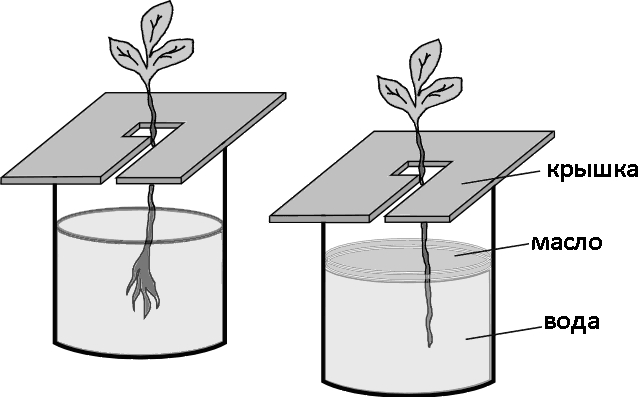 Влияние какого фактора на образование корней у растения иллюстрирует этот опыт?Ответ.  	С какой целью Александр налил масло в одну из банок при проведении этого опыта?Ответ.  	Какие дополнительные условия необходимы для правильного развития корней? (Укажите не менее двух условий).Ответ.  	Рассмотрите изображение листа сирени и опишите его по следующему плану: форма листа, жилкование листа, тип листа по соотношению длины и ширины листовой пластинки (без черешка) и по расположению наиболее широкой части. Используйте при выполнении задания линейку и карандаш.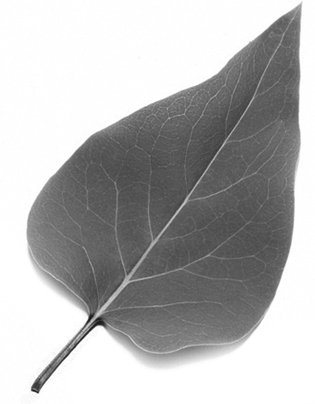 А. Форма листаБ. Жилкование листаВ. Тип листа по соотношению длины и ширины листовой пластинки (без черешка) и по расположению наиболее широкой частиВпишите в таблицу номера выбранных ответов под соответствующими буквами. Ответ.ИлиРассмотрите изображение побега чёрной смородины и опишите его по следующему плану: жизненная форма, тип соцветия, листорасположение.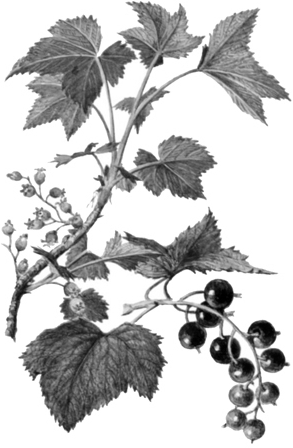 А. Жизненная формаБ. Тип соцветияВ. ЛисторасположениеВпишите в таблицу номера выбранных ответов под соответствующими буквами. Ответ.Растения по-разному относятся к свету, теплу и влаге, и это учитывается цветоводами при разведении различных растений.Опишите особенности растений агавы и фиалки, которые необходимо учитывать при их разведении в домашних условиях, используя для этого таблицу условных обозначений.Условные обозначения: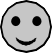 1)	ВыносливостьТребуемыйрежим полива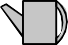 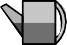 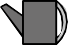 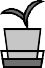 Условные обозначения: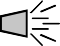 2)	Требуемая влажность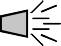 воздуха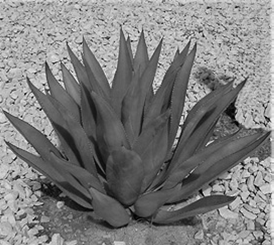 1)	2)	3)	4)Отношениек светуХарактеристики: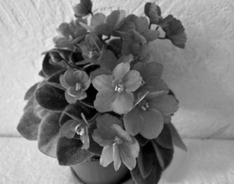 1)	2)	3)	4)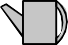 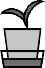 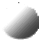 Агава:1)  	Фиалка:1)  	2)		2)  	3)		3)  	4)		4)  	По каким позициям из приведённых в описании эти растения имеют одинаковые характеристики?Ответ.  	Система оценивания проверочной работыПравильный ответ на каждое из заданий 1.1, 1.2, 1.3, 2.1, 3.1, 3.2, 3.3, 3.4, 5.3, 6, 8.1оценивается 1 баллом.Полный правильный ответ на задания 4 и 9 оценивается 2 баллами. Если в ответе допущена одна ошибка (в том числе написана лишняя цифра или не написана одна необходимая цифра), выставляется 1 балл; если допущено две или более ошибки – 0 баллов.2.2. Какую функцию выполняет камбий у растений?3.2. Каково значение этой структуры в жизнедеятельности клетки?Покажите стрелками и подпишите на рисунке чашелистик, пыльник, завязь.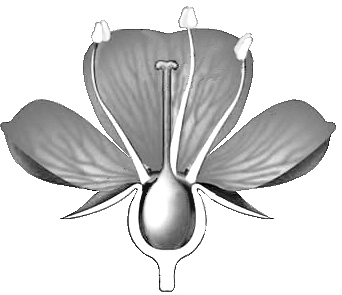 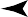 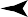 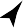 Какую функцию в цветке выполняет завязь?Используя приведённую ниже таблицу, ответьте на вопросы.Состав семян растенийВ семенах какого растения содержится больше всего минеральных солей? В семенах каких двух растений содержится более 10% воды?В семенах какого растения содержится большего всего белков, жиров и углеводов?С какой целью Александр налил масло в одну из банок при проведении этого опыта?Какие дополнительные условия необходимы для правильного развития корней? (Укажите не менее двух условий.).Опишите особенности растений агавы и фиалки, которые необходимо учитывать при их разведении в домашних условиях, используя для этого таблицу условных обозначений.По каким из приведённых в описании позиций эти растения имеют одинаковые характеристики?Система оценивания выполнения всей работыМаксимальный балл за выполнение работы  28.Рекомендации по переводу первичных баллов в отметки по пятибалльной шкалеЦелоеЧастьОбразовательная тканьКамбийПокровная ткань…РастенияСодержание веществ, в %Содержание веществ, в %Содержание веществ, в %РастенияВодаБелки, жиры, углеводыМинеральные солиПшеница13,484,71,9Подсолнечник6,789,83,5Горох14,083,62,4Лён8,087,44,61) перисто-лопастная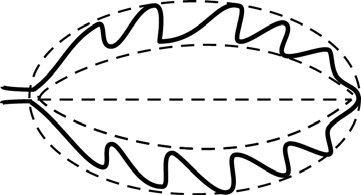 2) перисто-раздельная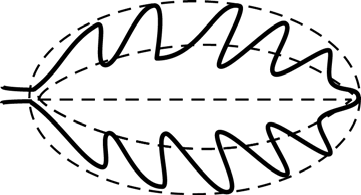 3) перисто-рассечённая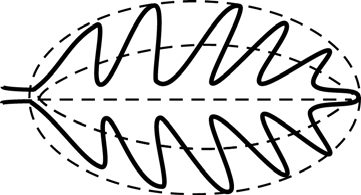 4) цельная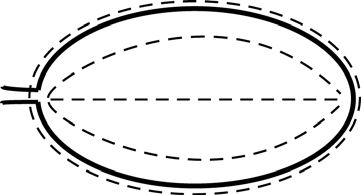 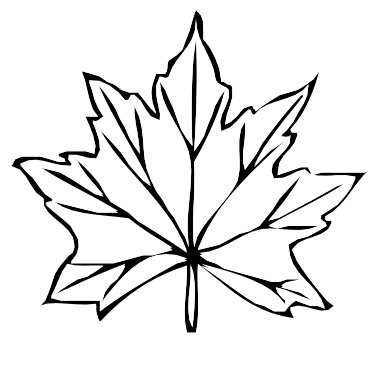 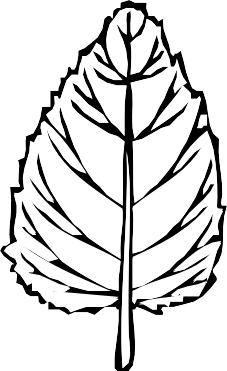 1) параллельное2) дуговидное3) пальчатое4) перисто-сетчатоеДлина равна ширине или немного её превышает.Длина равна ширине или немного её превышает.Длина равна ширине или немного её превышает.1) широкояйцевидный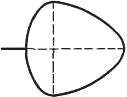 2) округлый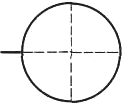 3) обратно-широкояйцевидный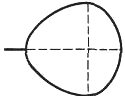 Длина превышает ширину в 1,5–2 раза.Длина превышает ширину в 1,5–2 раза.Длина превышает ширину в 1,5–2 раза.4) яйцевидный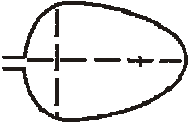 5) овальный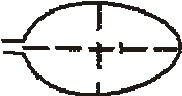 6) обратно-яйцевидный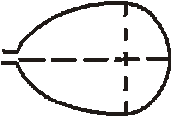 1) дерево2) кустарник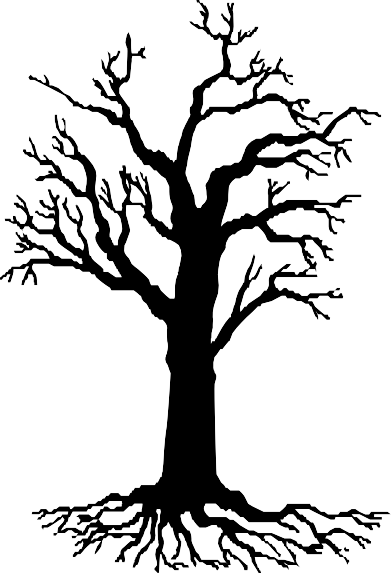 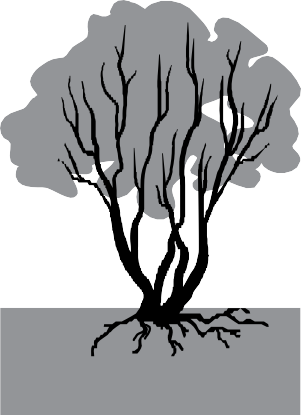 3) травянистое растение4) кустарничек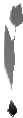 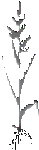 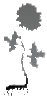 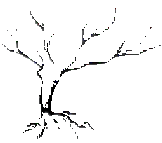 1) сложный щиток2) щиток3) сложный колос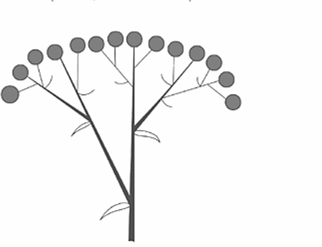 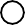 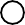 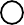 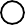 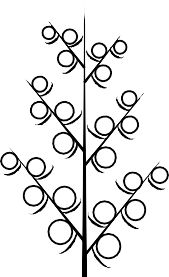 4) серёжка5) початок6) кисть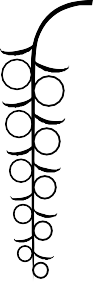 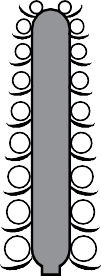 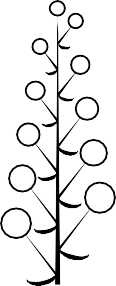 1) прикорневая розетка2) очерёдное3) супротивное4) мутовчатое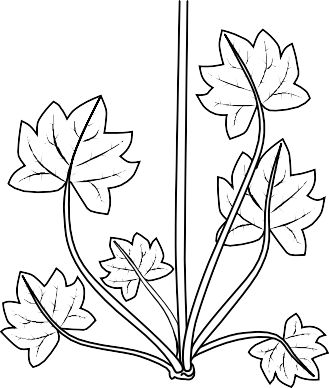 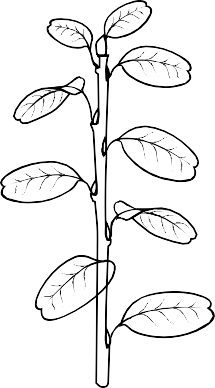 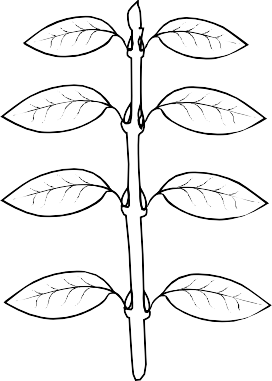 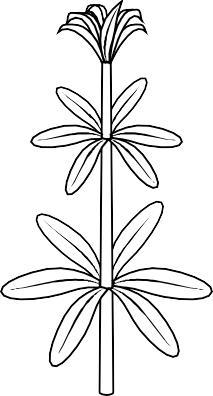 прямые лучирассеян- ный свет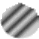 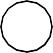 полутеньтеньНомер заданияПравильный ответПравильный ответ1.1фотосинтезфотосинтез1.2физиологии растенийфизиологии растений1.3хлорофиллхлорофилл2.1113.1цитоплазмацитоплазма3.3устьице / замыкающие клеткиустьице / замыкающие клетки3.4покровнаяпокровная44124125.3яйцеклеткаяйцеклетка6338.1наличие кислорода в воденаличие кислорода в воде9444262Содержание верного ответа и указания к оцениванию(допускаются иные формулировки ответа, не искажающие его смысла)БаллыПравильный ответ должен содержать указание функции, например: увеличениеразмеров растения ИЛИ увеличение стебля и корня в диаметреПравильно указана функция1Ответ неправильный0Максимальный балл1Содержание верного ответа и указания к оцениванию(допускаются иные формулировки ответа, не искажающие его смысла)БаллыПравильный ответ должен содержать указание значения в жизнедеятельности клетки, например: перемещение веществ внутри клетки ИЛИ является средойдля протекания реакцийПравильно указано значение1Ответ неправильный0Максимальный балл1Содержание верного ответа и указания по оцениваниюБаллыпыльникзавязьчашелистикВерно подписаны три части цветка2Верно подписаны только две части цветка1Верно подписана только одна любая часть цветка. ИЛИ Ответ неправильный0Максимальный балл2Содержание верного ответа и указания к оцениванию(допускаются иные формулировки ответа, не искажающие его смысла)БаллыПравильный ответ должен содержать указание функции, например: защитасемязачатка от высыхания, ИЛИ защита от низких температур, ИЛИ защита от поедания насекомымиПравильно указана функция1Ответ неправильный0Максимальный балл1астенияСодержание веществ, в %Содержание веществ, в %Содержание веществ, в %астенияВодаБелки, жиры, углеводыМинеральные солиПшеница13,484,71,9Подсолнечник6,789,83,5Горох14,083,62,4Лён8,087,44,6Содержание верного ответа и указания по оцениваниюБаллыПравильный ответ должен содержать ответы на три вопроса:в семенах льна;в семенах пшеницы и гороха;в семенах подсолнечникаПравильно даны ответы на три вопроса2Правильно даны ответы на любые два вопроса1Правильно дан ответ только на один любой вопрос. ИЛИ Ответ неправильный0Максимальный балл2Содержание верного ответа и указания к оцениванию(допускаются иные формулировки ответа, не искажающие его смысла)БаллыДолжен быть дан ответ на вопрос, например: с целью исключить поступлениевоздуха/кислорода в водуПравильно дан ответ на вопрос1Ответ неправильный0Максимальный балл1Содержание верного ответа и указания по оцениванию(допускаются иные формулировки ответа, не искажающие его смысла)БаллыПравильный ответ должен содержать дополнительные условия развития корней, например:наличие питательных веществ, образующихся в листе на свету;наличие минеральных солей.Условия могут быть приведены в иных, близких по смыслу формулировкахПравильно указано не менее двух условий2Правильно указано только одно условие1Условия не указаны / указаны неправильно0Максимальный балл2Содержание верного ответа и указания по оцениваниюБаллыПравильный ответ должен содержать следующие условия выращивания растений: агава:выносливое;не требует опрыскивания;сухая земля;прямые солнечные лучи; фиалка:выносливое;не требует опрыскивания;наличие воды в поддоне;рассеянный светУсловия могут быть приведены в более развёрнутых формулировкахПравильно указаны по четыре условия для выращивания каждого из растений2Правильно указаны два-три условия для выращивания одного из растений и два- четыре условия для выращивания другого растения.ИЛИ Правильно указаны четыре условия для выращивания только одного из растений1Все комбинации элементов, не соответствующие указаниям по выставлению2 и 1 балла.ИЛИ Ответ неправильный0Максимальный балл2Содержание верного ответа и указания по оцениваниюБаллыПравильный ответ должен содержать указание следующих позиций, по которым растения имеют одинаковые характеристики:агава и фиалка – выносливые растения;для выращивания не требуют опрыскиванияПравильно указаны две позиции2Правильно указана только одна позиция1Ответ неправильный0Максимальный балл2Отметка по пятибалльной шкале«2»«3»«4»«5»Первичные баллы0–1112–1718–2324–28